	๑๘  พฤศจิกายน  ๒๕๕๙เรื่อง   ขอความอนุเคราะห์ตอบแบบประเมินเรียน  ผู้บังคับบัญชาหรือหัวหน้างาน	ตามที่พระราชบัญญัติการศึกษาแห่งชาติ พ.ศ. ๒๕๔๒ และที่แก้ไขเพิ่มเติม (ฉบับที่ ๒) พ.ศ. ๒๕๔๕ กำหนดให้มีระบบการประกันคุณภาพการศึกษา เพื่อพัฒนาคุณภาพและมาตรฐานการศึกษา ซึ่งมหาวิทยาลัยเกษตรศาสตร์ ได้เล็งเห็นความสำคัญของการผลิตบัณฑิต  จึงได้จัดทำโครงการวิจัยคุณภาพของบัณฑิตขึ้น  เพื่อเป็นการประกันคุณภาพของบัณฑิตในแต่ละหลักสูตร และนำไปสู่การผลิตบัณฑิตได้อย่างมีคุณภาพ	มหาวิทยาลัยเกษตรศาสตร์ จึงใคร่ขอความกรุณาจากท่าน ในฐานะที่เป็นผู้บังคับบัญชาหรือหัวหน้างาน กรุณาตอบแบบประเมิน โดยให้ข้อมูลบัณฑิตที่ทำงานในบังคับบัญชา/ทำงานเกี่ยวข้องกับท่าน 	อนึ่ง  การตอบแบบประเมินครั้งนี้จะไม่มีผลกระทบต่อตัวท่าน/หน่วยงานของท่าน เนื่องจากการรายงานผลการศึกษาจะแสดงเป็นภาพรวมและรายหลักสูตร และหากบัณฑิตที่ท่านกำลังประเมิน ได้ลาออกจากสถานที่ทำงาน ท่านยังสามารถประเมินได้เช่นกัน	จึงเรียนมาเพื่อขอความอนุเคราะห์ตอบแบบประเมิน พร้อมทั้งส่งคืนมหาวิทยาลัยภายในวันศุกร์ที่ ๒๗ มกราคม พ.ศ. ๒๕๖๐ และขอขอบพระคุณมา ณ โอกาสนี้  		ขอแสดงความนับถือ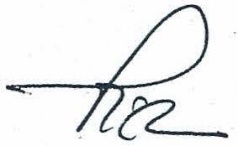 (นายจงรัก  วัชรินทร์รัตน์)รักษาการแทนอธิการบดีมหาวิทยาลัยเกษตรศาสตร์กองแผนงานสำนักงานอธิการบดี  โทร. ๐-๒๙๔๒-๘๒๐๐-๔๕ ต่อ ๔๗๐๙โทรสาร ๐-๒๙๔๒-๘๑๖๐ที่ ศธ ๐๕๑๓.๑๐๑๐๗/ว.๐๘๔๒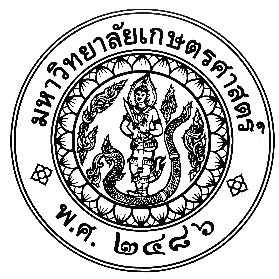 มหาวิทยาลัยเกษตรศาสตร์ ๕๐ ถนนงามวงศ์วาน เขตจตุจักรกรุงเทพฯ ๑๐๙๐๐